BAB IIIMETODE PENELITIANRancangan PenelitianDesain penelitian ini menggunakan penelitian verifikatif. Menurut Arikunto (2010) penelitian verifikatif pada dasarnya ingin menguji kebenaran melalui pengumpulan data di lapangan. Sedangkan metode yang akan digunakan adalah explanatory survey. Penelitian eksplanasi (explanatory research), menurut Singarimbun dan Effendi, (2010), adalah penelitian yang menjelaskan hubungan antara variabel-variabel penelitian melalui pengujian hipotesis. pada penelitian ini terdapat 3 variabel yaitu keputusan penggunaan sebagai variabel dependen, Percieved Quality dan brand Trust sebagai variabel independen. Populasi dan sampelnya adalah Pengguna Jasa JNE Jombang, skala pengukuran menggunakan skala likert, metode pengumpulan data dilakukan dengan cara angket dan dokumentasi. Teknik analisis data menggunakan metode regresi linier berganda, uji hipotesis dengan uji t dan uji f dengan bantuan progam SPSSLokasi dan Obyek PenelitianLokasi penelitian ini pada JNE Jombang Jl Hayam Wuruk No 2 H Jombang No Telp : 0321 7259956 / 850633 Jombang. Obyek penelitian ini yaitu Percieved Quality, Brand Trust dan keputusan pembelian.Definisi Operasional VariabelVariabel dalam penelitian ini meliputi antara lain :Variabel Bebas : Percieved Quality (X1)Adalah sebuah penilaian global berdasarkan persepsi pelanggan atas apa inti dari kualitas produk dan seberapa baiknya penilaian terhadap merek, dengan dimensi sebagai berikut  :Kinerja, melibatkan berbagai karakteristik operasional utamaPelayanan, mencerminkan kemampuan memberikan pelayan kepada produk tersebutKeandalan, konsistensi dari kinerja yang dihasilkan suatu produk dari satu pembelian ke pembelian berikutnyaKarakteristik produk, bagian-bagian tambahan dari produkKesesuaian dengan spesifikasi, merupakan pandangan mengenai kualitas proses manufaktur (tidak cacat produk) sesuai dengan spesifikasi yang telah terujiHasil, mengarah kepada kualitas yang dirasakan melibatkan enam dimensi sebelumnyaBrand Trust (X2)Adalaha perilaku konsumen pada suatu merek yang diharapkannya dapat diandalkan, dapat bertanggung jawab dan dapat memberikan hasil yang positif, dengan dimensi sebagai berikut :Brand characteristic, dapat diramalkan, mempunyai reputasi, dan kompetenCompany characteristic, reputasi suatu perusahaan, motivasi perusahaan yang diinginkan, serta integritas suatu perusahaanConsumer-Brand characteristic, kemiripan antara konsep emosional konsumen dan  kepribadian merek, kesukaan terhadap merek, serta pengalaman terhadap merekVariabel terikat (Y) :  Keputusan pembelian (Y)Keputusan konsumen untuk membeli produk dari berbagai produk yang sejenis. Keputusan Pembelian dalam hal ini dapat diukur dengan indikator sebagai berikut (Kotler dan Armstrong, 2008):Pengenalan Masalah, konsumen mengenali sebuah kebutuhan Pencarian Informasi, mencari informasi- informasi yang lebih banyakEvaluasi Alternatif atau Pilihan, melakukan evaluasi alternatif terhadap beberapa merekKeputusan Pembelian, mengembangkan sebuah keyakinan atas merek dan tentang posisi tiap merekTabel 3.1 Operasionalisasi variabelSumber : Kotler dan Keller, (2009), Kotler dan Armstrong, (2008)Skala PengukuranPengukuran nilai dari angket ini menggunakan skala likert. Skala likert ini digunakan karena memliki kemudahan dalam menyusun pertanyaan, memberi skor, serta skor yang lebih tarafnya mudah dibandingkan dengan skor yang lebih rendah. Dalam melakukan penelitian terhadap variabel-variabel yang akan diuji, pada setiap jawaban akan diberikan skor (Sugiyono, 2007).Skala likert menggunakan lima tingkatan jawaban yang dapat dilihat pada Tabel berikut ini :Tabel 3.2 Instrument Skala LikertSumber: Sugiyono (2007)Pada penelitian ini responden diharapkan memilih salah satu dari kelima alternatif jawaban yang tersedia, kemudian setiap jawaban yang diberikan akan diberikan nilai tertentu (1, 2, 3, 4, dan 5). Nilai yang diperoleh akan dijumlahkan dan jumlah tersebut menjadi nilai total. Nilai total inilah yang akan ditafsirkan sebagai posisi responden dalam skala likert.Populasi dan SampelPopulasi adalah keseluruhan objek penelitian yang akan diteliti (Arikunto, 2006). Populasi yang dimaksud dalam penelitian ini adalah pengguna jasa JNE Jombang pada tahun 2017. Sampel dalam penelitian ini adalah sebagian pengguna jasa JNE Jombang. Pada penelitian ini, populasi yang diambil berukuran besar dan jumlahnya tidak diketahui, maka memudahkan penentuan jumlah sampel yang diambil ditentukan dengan rumus (Riduwan, 2010)      n  = ( Zα/2σ)2		       eDimana :n	           : jumlah sampel	Zα e  Tingkat keyakinan dalam penelitian ini ditentukan sebesar 95%, maka nilai Z0,05 adalah 1,96 dan standar deviasi (σ) = 0,25. Tingkat kesalahan penarikan sampel ditentukan sebesar 5%. Maka dari perhitungan rumus tersebut dapat diperoleh sampel yang dibutuhkan, yaitu: n =96,04Jadi berdasarkan rumus diatas, besarnya nilai sampel sebesar 97 orang. Untuk memudahkan perhitungan maka besarnya pengambilan sempel dibulatkan menjadi 100 orang.Teknik yang digunakan dalam pengambilan sampel adalah dengan cara accidental sampling, yaitu teknik penentuan sampel berdasarkan kebetulan, yaitu siapa saja yang secara kebetulan bertemu dengan peneliti dapat digunakan sebagai sampel,  bila dipandang orang yang kebetulan ditemui cocok sebagai sumber data (Sugiyono, 2007). Pada penelitian ini orang yang kebetulan dijumpai menggunakan jasa JNE Jombang. Sumber DataSumber data yang digunakan dalam penelitian ini adalah:Data primer, yaitu data yang didapat dari sumber pertama baik dari individu atau perseorangan. (Umar, 2008). Data primer berupa penyebaran angket kepada responden.Data Sekunder, yaitu data primer yang telah diolah lebih lanjut baik oleh pengumpul data atau pihak lain. (Umar, 2008).  Data Sekunder Berupa Profil Perusahaan Dan Data Pengguna JNE Tahun 2017.Pengumpulan DataAngket Angket ini disusun secara terstruktur untuk menjaring data, sehingga diperoleh data yang akurat berupa tanggapan langsung dari konsumen sebagai data primer.DokumentasiPengumpulan data yang dilakukan dengan menelaah dokumen sebagai data sekunder, data deskriptif dan justifikasi hasil penelitian.Uji Intrumen PenelitianUji validitasUmar (2008), validitas merupakan sejauh mana suatu alat pengukur itu mengukur apa yang ingin diukur, pada penelitian ini peneliti menggunakan kuisioner dalam pengumpulan data penelitian, maka kuisioner yang disusun harus mengukur apa yang ingin diukur. Uji validitaspada penelitian ini menggunakan rumus Pearson Product Moment. Perhitungan uji validitas tersebut menggunakan bantuan SPSS versi 20.0. Bila hasil uji kemaknaan untuk r menunjukkan r-hitung > 0,3 dinyatakan valid (Sugiyono, 2007). Teknik korelasi product moment, rumus sebagai berikut :           n r = Dimana : r = korelasi	X = skor item X	Y = total item Y	n = banyaknya sampel dalam penelitianUji ReliabilitasUji ini dilakukan untuk mengetahui tingkat konsistensi hasil pengukuran bila dilakukan pengukuran dua kali atau lebih terhadap gejala yang sama, dengan alat ukur yang sama. Hasilnya ditunjukkan oleh sebuah indeks yang menunjukkan seberapa jauh suatu alat pengukur dapat dipercaya atau dapat diandalkan. Uji ini diterapkan untuk mengetahui responden telah menjawab pertanyaan-pertanyaan secara konsisten atau tidak, sehingga kesungguhan jawabannya dapat dipercaya. Untuk menguji reliabilitas instrumen penelitian ini digunakan formula Cronbach Alpha (Arikunto, 2006). Dalam hal ini apabila nilai koefisien   0,6 (Arikunto, 2006), maka dapat dikatakan bahwa instrumen yang digunakan tersebut  reliabel. Uji Asumsi KlasikUji asumsi klasik digunakan untuk menguji model persamaan regresi dengan metode estimasi Ordinary Least Squares (OLS). Jika memenuhi semua asumsi klasik maka akan memberikan hasil yang Best Linier Unbiased Estimator (BLUE) (Ghozali, 2011), uji asumsi klasik menggunakan bantuan SPSS. Asumsi-asumsi yang digunakan dalam uji asumsi klasik diantaranya adalah :Uji Normalitas DataUji Normalitas bertujuan untuk menguji apakah dalam model regresi, variabel pengganggu atau residual memiliki distribusi normal (Ghozali, 2011). Dasar pengambilan keputusannya adalah :Jika data menyebar disekitar garis diagonal dan mengikuti arah garis diagonal, maka model regresi memenuhi asumsi normalitas.Jika data menyebar jauh dari garis diagonal dan atau tidak mengikuti arah garis diagonal maka model regresi tidak memenuhi asumsi normalitas.Uji MultikolinearitasMultikolinearitas berarti ada dua atau lebih variable X yang memberikan informasi yang sama tentang variable Y. kalau X1 dan X2 berkolinearitas, berarti kedua variabel cukup diwakili satu variable saja. Memakai keduanya merupakan inefisiensi. (Simamora, 2005:55)   Ada beberapa metode untuk mendeteksi adanya multikolinearitas, diantaranya :Dengan menggunakan antar variabel independen. Misalnya ada empat variabel yang diuji dikorelasikan, hasilnya korelasi antara X1 dan X2 sangat tinggi, dapat disimpulkan bahwa telah terjadi multikolinearitas antara X1 dan X2.Disamping itu untuk mendeteksi adanya multikolinearitas dapat juga dilihat dari Value Inflation Factor (VIF). Apabila nilai tolerance value < 0,01 atau VIF > 10 maka terjadi multikolinearritas. Dan sebaliknya apabila tolerance value > 0,01 atau VIF < 10 maka tidak terjadi multikolinearitas. Uji AutokorelasiIstilah autokorelasi dapat didefinisikan sebagai korelasi antar sesama urutan pengamatan dari waktu ke waktu. Untuk dapat mendeteksi adanya autokorelasi dalam situasi tertentu, biasanya memakai uji Durbin Watson.Nilai Durbin Watson kemudian dibandingkan dengan nilai d-tabel. Hasil perbandingan akan menghasilkan kesimpulan seperti kriteria sebagai berikut:1. Jika d < dl, berarti terdapat autokorelasi positif2. Jika d > (4 – dl), berarti terdapat autokorelasi negatif3. Jika du < d < (4 – du), berarti tidak terdapat autokorelasi4. Jika dl < d < du atau (4 – du), berarti tidak dapat disimpulkanBerikut ini adalah area kritis untuk uji durbin watson:
Sumber : Simamora (2008)Uji HeteroskedastisitasUji heterokedastisitas bertujuan untuk menguji apakah dalam model regresi terjadi ketidaksamaan variance dan residual satu pengamatan kepengamatan lain (Ghozali, 2011). Heteroskedastisitas berarti penyebaran titik dan populasi pada bidang regresi tidak konstan gejala ini  ditimbulkan dari perubahan-perubahan situasi yang tidak tergambarkan dalam model regresi. Jika variance dan residual satu pengamatan ke pengamatan lain tetap, maka disebut sebagai homoskedatisitas dan jika berbeda disebut heterokedastisitasAnalisis DataAnalisa DeskriptifAnalisa deskriptif digunakan untuk menggambarkan frekuensi masing masing item variabel dengan skala pengukuran satu sampai lima, untuk mengetahui kategori rata-rata skor menggunakan perhitungan  sebagai berikut: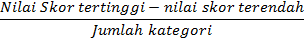 Rentan Skor = 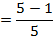 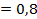 Sehingga interpretasi skor sebagai berikut :1,0 – 1,8 	= Buruk sekali1,81 -  2,6	= Buruk2,61 - 3,4	= Cukup3,41 – 4,2	= Baik4,21 - 5,0	= Sangat Baik 		Sumber : (Sudjana, 2005)Analisis Regresi BergandaMenurut Sugiyono (2012) mengatakan bahwa analisis regresi berguna untuk melakukan prediksi seberapa tinggi nilai variabel dependen bila nilai variabel independen dimanipulasi (dirubah-rubah). Persamaan Regresi Berganda tersebut menggunakan rumus :Y =  a+b1X1 + b2X2 + €Keterangan :Y	= Keputusan Pembeliana	= Konstanta	b1	= Koefisien regresi Percieved Qualityb2	= Koefisien regresi Brand TrustX1	= Percieved QualityX2	= Brand Trust€	= Standar errorPengujian Hipotesis dengan Uji t atau uji parsialMembuat formulasi hipotesisHo : b1 = 0 ( hipotesis nihil )Artinya tidak ada pengaruh yang signifikan dari variabel independen (X) terhadap variabel dependen  (y).Ha : b1 ≠ 0 ( hipotesis alternatif )Artinya ada pengaruh yang signifikan dari varibel independen ( X ) terhadap variabel dependen ( y ).Menentukan level signifikasi Mengambil keputusanJika t sig ≤ α = 0,05 , maka hipotesis diterimaJika t  sig  > α = 0,05  , maka hipotesis ditolak(Sugiyono, 2012)Koefisien Diterminasi Analisis determinasi digunakan untuk mengetahui persentase sumbangan pengaruh variabel independen secara serentak terhadap variabel dependen.  Nilai R2 terletak antara 0 sampai dengan 1 (0 ≤ R2 ≤ 1). Tujuan menghitung koefisien determinasi adalah untuk mengetahui pengaruh variabel bebas terhadap variabel terikat. Perhitungan nilai koefisien deteminasi ini diformulasikan sebagai berikut:(Ghozali, 2011)VariabelIndikatorButir PernyataanPercieved Quality (X1)KinerjaProses pengiriman JNE yang tepat waktuPercieved Quality (X1)Pelayanankemampuan memberikan pelayanan yang baik Percieved Quality (X1)Keandalankonsistensi dari kinerja yang dihasilkan suatu produk dari satu pembelian ke pembelianPercieved Quality (X1)Karakteristik produkJNE Mempunyai beragam paket pelayanan pengirimanPercieved Quality (X1)Kesesuaian dengan spesifikasiPelayanan yang baik sesuai dengan yang di janjikanPercieved Quality (X1)Hasilkualitas yang dirasakan para pengguna JNEBrand Trust (X2)1. Brand characteristicJNE mempunyai reputasi yang baikBrand Trust (X2)1. Brand characteristicJNE dapat menyelesaikan permasalahan pelangganBrand Trust (X2)1. Brand characteristicJNE dapat memenuhi kebutuhan pelangganBrand Trust (X2)2.Company characteristicmempercayai perusahaan JNEBrand Trust (X2)2.Company characteristicperusahaan JNE mempunyai reputasi yang baikBrand Trust (X2)2.Company characteristicperusahaan JNE mempunyai Integeritas yang tinggiBrand Trust (X2)3.Consumer-Brand characteristickarakteristik merek JNE dan pengguna memiliki kesamaanBrand Trust (X2)3.Consumer-Brand characteristicKesukaan pengguna terhadap merek JNEBrand Trust (X2)3.Consumer-Brand characteristicPengalaman terhadap merk JNEPengenalan MasalahJasa JNE sesuai dengan  keinganan pelangganKeputusanPencarian InformasiMengetahui jasa JNE dari berbagai informasi- informasiPembelian Evaluasi Alternatif atau Pilihanmemilih jasa JNE dari evaluasi alternatif terhadap jasa pengiriman lain(Y)Keputusan PembelianMemutuskan untuk menggunakan jasa JNENoPernyataanSkor1Sangat Setuju52Setuju43Netral34Tidak Setuju25Sangat Tidak Setuju1